R  E  P  U  B  L  I  K  A      H  R  V  A  T   S  K  A                              POŽEŠKO-SLAVONSKA ŽUPANIJA 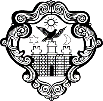          GRAD POŽEGA       GRADONAČELNIKKLASA: 406-02/21-04/34URBROJ: 2177/01-01/01-21-6Požega, 14. rujna 2021.Na temelju članka 44. stavka 1. i članka 48. stavka 1. točke 7. Zakona o lokalnoj i područnoj (regionalnoj) samoupravi (Narodne novine, broj: 33/01., 60/01.- vjerodostojno tumačenje, 129/05., 109/07., 125/08., 36/09., 150/11., 144/12., 19/13.- pročišćeni tekst, 137/15.- ispravak, 123/17.,  98/19. i 144/20.), članka 15. Zakona o javnoj nabavi (Narodne novine, broj: 120/16.- u daljnjem tekstu: Zakon), članka 62. stavka 1. podstavka 34. i članka 120. Statuta Grada Požege (Službene novine Grada Požege, broj: 2/21.), te članka 11. Pravilnika o jednostavnoj nabavi robe, usluga i radova te provedbi projektnih natječaja (Službene novine Grada Požege, broj: 11/17. i 11/18.), Gradonačelnik Grada Požege, dana 14. rujna 2021. godine, donosi sljedećuODLUKUo odabiru ponude za jednostavnu nabavu usluge izrade projektne dokumentacije za ishođenje građevinske dozvole za izgradnju dječjeg vrtića na k.č.br. 1436, i 1471, k.o. PožegaI.Broj jednostavne nabave je JN-33/21.Javni naručitelj je Grad Požega, OIB 95699596710, Trg Svetog Trojstva 1, 34000 Požega.II.	Predmet jednostavne nabave su usluge izrade projektne dokumentacije za ishođenje građevinske dozvole za izgradnju dječjeg vrtića na k.č.br. 1436, i 1471, k.o. Požega.		Procijenjena vrijednost nabave je 120.000,00 kuna bez PDV-a.III.	Sukladno Zapisniku o otvaranju, pregledu i ocjeni ponuda u postupku jednostavne nabave JN-33/21 koji je sastavni dio ove Odluke, a nakon pregleda i ocjene pristiglih ponuda, na temelju kriterija ekonomski najpovoljnije ponude utvrđeno je da ponuda ponuditelja KOPING d.o.o., Vukovarska 1A, 34000 Požega ima 99,20 bodova, ista udovoljava uvjetima iz poziva na dostavu ponude, ostvarila je najveći ukupan broj bodova te se kao pravilna, prikladna i prihvatljiva smatra najpovoljnijom.	Slijedom prethodno navedenog ponuda ponuditelja KOPING d.o.o., Vukovarska 1A, 34000 Požega, broj: KO-01-09-2021 od 7. rujna 2021. godine,  u iznosu od 88.507,00 kuna bez PDV-a (slovima: osamdesetosamtisućapetstosedamkuna) i rokom izvršenja usluge u trajanju od 29 dana odabrana je kao najpovoljnija.Grad Požega i KOPING d.o.o. Požega Ugovorom o nabavi usluga uredit će međusobna prava i obveze.GRADONAČELNIKdr.sc. Željko GlavićDOSTAVITI:1. KOPING d.o.o., Vukovarska 1A, 34000 Požega i2. Pismohrani 